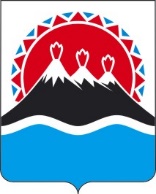 П О С Т А Н О В Л Е Н И ЕПРАВИТЕЛЬСТВА  КАМЧАТСКОГО КРАЯ                   г. Петропавловск-КамчатскийВ соответствии с Законом Камчатского края от 25.03.2008 № 28 «О Порядке разграничения муниципального имущества между муниципальными образованиями в Камчатском крае»ПРАВИТЕЛЬСТВО ПОСТАНОВЛЯЕТ:Утвердить перечень имущества, передаваемого Елизовским муниципальным районом в муниципальную собственность Елизовского городского поселения в порядке разграничения муниципального имущества, согласно приложению к настоящему постановлению.Право муниципальной собственности на муниципальное имущество, передаваемое Елизовскому городскому поселению в соответствии с настоящим постановлением, возникает со дня подписания передаточного акта о принятии имущества в муниципальную собственность Елизовского городского поселения. Настоящее постановление вступает в силу после дня его официального опубликования.Приложение к постановлению                                                                                                                                                      Правительства Камчатского края                                                                                                                                                      от _______________№_________Переченьимущества, передаваемого Елизовским муниципальным районом в муниципальную собственность Елизовского городского поселения в порядке разграничения муниципального имущества[Дата регистрации]№[Номер документа]О разграничении имущества, находящегося в муниципальной собственности, между Елизовским муниципальным районом и Елизовским городским поселением Председатель Правительства - Первый вице-губернатор Камчатского края[горизонтальный штамп подписи 1]А.О. Кузнецов№ п/пПолное наименование организации, на балансе которой находится предлагаемое к передаче имуществоАдрес местонахождения организации, на балансе которой находится предлагаемое к передаче имуществоНаименование имуществаАдресместонахожденияимуществаИндивидуализирующие характеристики имуществаПункт ____части ____статьи 50Федерального закона от 06.10.2003 
№ 131-ФЗ 12345671Квартира Камчатский край, р-н Елизовский, г. Елизово, ул. Попова, д. 26, кв. 11Кадастровый номер 41:05:0101004:729,общая площадь 30,3 кв.мп. 1 ч.12КвартираКамчатский край, р-н Елизовский, г. Елизово, ул. Красноармейская, д. 11, кв. 14Кадастровый номер 41:05:0101002:2111,общая площадь 34,3 кв.мп. 1 ч.13КвартираКамчатский край, р-н Елизовский, г. Елизово, ул. Красноармейская, д. 11, кв. 38Кадастровый номер 41:05:0101002:2207,общая площадь 34,2 кв.мп. 1 ч.14КвартираКамчатский край, р-н Елизовский, г. Елизово, ул. Красноармейская, д. 11, кв. 78Кадастровый номер 41:05:0101002:2215,общая площадь 33,8 кв.мп. 1 ч.15КвартираКамчатский край, р-н Елизовский, г. Елизово, ул. Красноармейская, д. 11, кв. 109Кадастровый номер 41:05:0101002:2190,общая площадь 36,1 кв.мп. 1 ч.16КвартираКамчатский край, р-н Елизовский, г. Елизово, ул. Пушкина, д. 6, кв. 66Кадастровый номер 41:05:0101004:759,общая площадь 33 кв.мп. 1 ч.17КвартираКамчатский край, р-н Елизовский, г. Елизово, ул. Пушкина, д. 6, кв. 95Кадастровый номер 41:05:0101004:836,8общая площадь 33,5 кв.мп. 1 ч.18КвартираКамчатский край, р-н Елизовский, г. Елизово, ул. Завойко, д. 81, кв. 31Кадастровый номер 41:05:0101008:1328,общая площадь 33,7 кв.мп. 1 ч.19КвартираКамчатский край, р-н Елизовский, г. Елизово, ул. Завойко, д. 81, кв. 65Кадастровый номер 41:05:0101008:1411,общая площадь 27,1 кв.мп. 1 ч.110КвартираКамчатский край, р-н Елизовский, г. Елизово, ул. Завойко, д. 81, кв. 95Кадастровый номер 41:05:0101008:1397,общая площадь 33,3 кв.мп. 1 ч.111КвартираКамчатский край, р-н Елизовский, г. Елизово, ул. Гришечко, д. 7а, кв. 2Кадастровый номер 41:05:0101001:9650,общая площадь 34,4 кв.мп. 1 ч.112КвартираКамчатский край, р-н Елизовский, г. Елизово, ул. Гришечко, д. 7а, кв. 5Кадастровый номер 41:05:0101001:9691,общая площадь 34,6 кв.мп. 1 ч.113КвартираКамчатский край, р-н Елизовский, г. Елизово, ул. Гришечко, д. 7а, кв. 8Кадастровый номер 41:05:0101001:9645,общая площадь 34,7 кв.мп. 1 ч.114КвартираКамчатский край, р-н Елизовский, г. Елизово, ул. Гришечко, д. 7а, кв. 14Кадастровый номер 41:05:0101001:9714,общая площадь 34,6 кв.мп. 1 ч.115КвартираКамчатский край, р-н Елизовский, г. Елизово, ул. Гришечко, д. 7а, кв. 45Кадастровый номер 41:05:0101001:9684,общая площадь 29,1 кв.мп. 1 ч.116КвартираКамчатский край, р-н Елизовский, г. Елизово, ул. Гришечко, д. 7а, кв. 48Кадастровый номер 41:05:0101001:9656,общая площадь 34,4 кв.мп. 1 ч.117КвартираКамчатский край, р-н Елизовский, г. Елизово, ул. Гришечко, д. 7а, кв. 50Кадастровый номер 41:05:0101001:9705,общая площадь 31,1 кв.мп. 1 ч.118КвартираКамчатский край, р-н Елизовский, г. Елизово, ул. Гришечко, д. 7а, кв. 52Кадастровый номер 41:05:0101001:9699,общая площадь 34,4 кв.мп. 1 ч.119КвартираКамчатский край, р-н Елизовский, г. Елизово, ул. Гришечко, д. 7а, кв. 53Кадастровый номер 41:05:0101001:9741,общая площадь 29,8 кв.мп. 1 ч.120КвартираКамчатский край, р-н Елизовский, г. Елизово, ул. Гришечко, д. 7а, кв. 54Кадастровый номер 41:05:0101001:9710,общая площадь 31,3 кв.мп. 1 ч.121КвартираКамчатский край, р-н Елизовский, г. Елизово, ул. Гришечко, д. 7а, кв. 56Кадастровый номер 41:05:0101001:9648,общая площадь 34,6 кв.мп. 1 ч.122КвартираКамчатский край, р-н Елизовский, г. Елизово, ул. Гришечко, д. 7а, кв. 61Кадастровый номер 41:05:0101001:9693,общая площадь 29,9 кв.мп. 1 ч.123КвартираКамчатский край, р-н Елизовский, г. Елизово, ул. Гришечко, д. 7а, кв. 62Кадастровый номер 41:05:0101001:9659,общая площадь 31,4 кв.мп. 1 ч.124КвартираКамчатский край, р-н Елизовский, г. Елизово, ул. Гришечко, д. 7а, кв. 67Кадастровый номер 41:05:0101001:9658,общая площадь 31,2 кв.мп. 1 ч.125КвартираКамчатский край, р-н Елизовский, г. Елизово, ул. Гришечко, д. 7а, кв. 68Кадастровый номер 41:05:0101001:9680,общая площадь 29,7 кв.мп. 1 ч.126КвартираКамчатский край, р-н Елизовский, г. Елизово, ул. Гришечко, д. 7а, кв. 72Кадастровый номер 41:05:0101001:9668,общая площадь 30 кв.мп. 1 ч.127КвартираКамчатский край, р-н Елизовский, г. Елизово, ул. Гришечко, д. 7а, кв. 73Кадастровый номер 41:05:0101001:9682,общая площадь 34,6 кв.мп. 1 ч.128КвартираКамчатский край, р-н Елизовский, г. Елизово, ул. Гришечко, д. 7а, кв. 75Кадастровый номер 41:05:0101001:9690,общая площадь 31,2 кв.мп. 1 ч.129КвартираКамчатский край, р-н Елизовский, г. Елизово, ул. Гришечко, д. 7а, кв. 76Кадастровый номер 41:05:0101001:9733,общая площадь 29,6 кв.мп. 1 ч.130КвартираКамчатский край, р-н Елизовский, г. Елизово, ул. Гришечко, д. 7а, кв. 79Кадастровый номер 41:05:0101001:9701,общая площадь 31,2 кв.мп. 1 ч.131КвартираКамчатский край, р-н Елизовский, г. Елизово, ул. Гришечко, д. 7а, кв. 80Кадастровый номер 41:05:0101001:9717,общая площадь 30 кв.мп. 1 ч.132КвартираКамчатский край, р-н Елизовский, г. Елизово, ул. Взлетная, д. 5, кв. 3Кадастровый номер 41:05:0101006:2635,общая площадь 33,8 кв.мп. 1 ч.133КвартираКамчатский край, р-н Елизовский, г. Елизово, ул. Взлетная, д. 5, кв. 11Кадастровый номер 41:05:0101006:2643,общая площадь 33,9 кв.мп. 1 ч.134КвартираКамчатский край, р-н Елизовский, г. Елизово, ул. Гришечко, д. 5, кв. 26Кадастровый номер 41:05:0101001:7995,общая площадь 35,8 кв.мп. 1 ч.135КвартираКамчатский край, р-н Елизовский, г. Елизово, ул. Гришечко, д. 5, кв. 56Кадастровый номер 41:05:0101001:7294,общая площадь 35,7 кв.мп. 1 ч.136КвартираКамчатский край, р-н Елизовский, г. Елизово, ул. Ленина, д. 43, кв. 20Кадастровый номер 41:05:0101001:8610,общая площадь 34,6 кв.мп. 1 ч.137КвартираКамчатский край, р-н Елизовский, г. Елизово, ул. Ленина, д. 43, кв. 32Кадастровый номер 41:05:0101001:8615,общая площадь 34,7 кв.мп. 1 ч.138КвартираКамчатский край, р-н Елизовский, г. Елизово, ул. Ленина, д. 43, кв. 35Кадастровый номер 41:05:0101001:8077,общая площадь 34,4 кв.мп. 1 ч.139КвартираКамчатский край, р-н Елизовский, г. Елизово, ул. Ленина, д. 43, кв. 56Кадастровый номер 41:05:0101001:8605,общая площадь 34,3 кв.мп. 1 ч.140КвартираКамчатский край, р-н Елизовский, г. Елизово, ул. Чернышевского, д. 9, кв. 24Кадастровый номер 41:05:0101003:1872,общая площадь 30,1 кв.мп. 1 ч.141КвартираКамчатский край, р-н Елизовский, г. Елизово, ул. Школьная, д. 9, кв. 30Кадастровый номер 41:05:0101006:1966,общая площадь 30,9 кв.мп. 1 ч.142КвартираКамчатский край, р-н Елизовский, г. Елизово, ул. Школьная, д. 5/1, кв. 27Кадастровый номер 41:05:0101006:1670,общая площадь 33,6 кв.мп. 1 ч.143КвартираКамчатский край, р-н Елизовский, г. Елизово, ул. Школьная, д. 4а, кв. 67Кадастровый номер 41:05:0101006:2403,общая площадь 30,6 кв.мп. 1 ч.144КвартираКамчатский край, р-н Елизовский, г. Елизово, ул. Школьная, д. 1а, кв. 7Кадастровый номер 41:05:0101006:4533,общая площадь 30,8 кв.мп. 1 ч.145КвартираКамчатский край, р-н Елизовский, г. Елизово, ул. Уральская, д. 13, кв. 70Кадастровый номер 41:05:0101008:2155,общая площадь 31 кв.мп. 1 ч.146КвартираКамчатский край, р-н Елизовский, г. Елизово, ул. Красноярская, д. 4, кв. 118Кадастровый номер 41:05:0101006:4090,общая площадь 32,9 кв.мп. 1 ч.147КвартираКамчатский край, р-н Елизовский, г. Елизово, ул. Красноярская, д. 7, кв. 15Кадастровый номер 41:05:0101006:3508,общая площадь 29,2 кв.мп. 1 ч.148КвартираКамчатский край, р-н Елизовский, г. Елизово, ул. Ленина, д. 33, кв.30Кадастровый номер 41:05:0101001:4448,общая площадь 31,7 кв.мп. 1 ч.149КвартираКамчатский край, р-н Елизовский, г. Елизово, ул. 40 лет Октября, д. 3, кв. 7Кадастровый номер 41:05:0101001:5553,общая площадь 31,7 кв.мп. 1 ч.150КвартираКамчатский край, р-н Елизовский, г. Елизово, ул. Партизанская, д. 13, кв. 14Кадастровый номер 41:05:0101002:1550,общая площадь 34,2 кв.мп. 1 ч.151КвартираКамчатский край, р-н Елизовский, г. Елизово, ул. Лесная, д. 3, кв. 14Кадастровый номер 41:05:0101003:1683,общая площадь 30,2 кв.мп. 1 ч.152КвартираКамчатский край, р-н Елизовский, г. Елизово, ул. Рябикова, д. 7, кв. 6Кадастровый номер 41:05:0101001:2392,общая площадь 33,4 кв.мп. 1 ч.153КвартираКамчатский край, р-н Елизовский, г. Елизово, ул. Рябикова, д. 9, кв. 39Кадастровый номер 41:05:0101001:2572,общая площадь 32,7 кв.мп. 1 ч.154КвартираКамчатский край, р-н Елизовский, г. Елизово, ул. Рябикова, д. 57, кв. 123Кадастровый номер 41:05:0101001:3219,общая площадь 33 кв.мп. 1 ч.155КвартираКамчатский край, р-н Елизовский, г. Елизово, ул. Рябикова, д. 59, кв. 65Кадастровый номер 41:05:0101001:3557,общая площадь 30,9 кв.мп. 1 ч.156КвартираКамчатский край, р-н Елизовский, г. Елизово, ул. Школьная, д. 10, кв. 31Кадастровый номер 41:05:0101006:2300,общая площадь 58,9 кв.мп. 1 ч.157КвартираКамчатский край, р-н Елизовский, г. Елизово, ул. Завойко, д. 90, кв. 3Кадастровый номер 41:05:0101002:2657,общая площадь 41,3 кв.мп. 1 ч.1